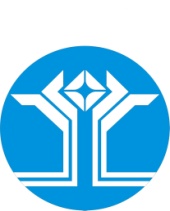 РОССИЙСКАЯ ФЕДЕРАЦИЯ (РОССИЯ)РЕСПУБЛИКА САХА (ЯКУТИЯ)МИРНИНСКИЙ РАЙОНМУНИЦИПАЛЬНОЕ ОБРАЗОВАНИЕ «ПОСЕЛОК АЙХАЛ»ПОСЕЛКОВЫЙ СОВЕТ ДЕПУТАТОВVI СЕССИЯРЕШЕНИЕО внесении дополнений в Положение о налогах и сборах муниципального образования «Поселок Айхал», утвержденное решением Айхальского поселкового Совета от  27.11.2010 № 39-10 (с последующими изменениями и дополнениями от 31.03.2011 № 43-12, от 19.05.2011 № 45-2, от 29.11.2011 № 50-3, от 10.04.2012 № 54-8, от 27.11.2012 III-№ 2-8, от 29.04.2013 III- № 7-8, от 30.06.2014 III- № 23-4, от 19.11.2014 III- № 29-4, от 27.11.2015 III-№ 43-2, 22.11.2016 III-№ 55-3,  от 23.05.2017 III-№ 61-17)В соответствии с главой 31 Налогового кодекса Российской Федерации, поселковый Совет депутатов решил:Внести следующие изменения и дополнения в Положение о налогах и сборах муниципального образования «Поселок Айхал», утвержденное решением Айхальского поселкового Совета от  27.11.2010 № 39-10 (с последующими изменениями и дополнениями от 31.03.2011 № 43-12, от 19.05.2011 № 45-2, от 29.11.2011 № 50-3, от 10.04.2012 № 54-8, от 27.11.2012 III-№ 2-8, от 29.04.2013 III- № 7-8, от 30.06.2014 III- № 23-4, от 19.11.2014 III- № 29-4, от 27.11.2015 III-№ 43-2, 22.11.2016 III-№ 55-3, от 23.05.2017 III-№ 61-17) (далее – Положение):Статью 18 «Налоговые ставки» изложить в новой редакции.«Налоговые ставки земельного налога устанавливаются решением поселкового Совета депутатов на очередной календарный год.При установлении налога поселковый Совет депутатов вправе не устанавливать отчетный период.».1.2.	Приложение № 3 к Положению «Ставки земельного налога за земельные участки категории земель населенных пунктов на территории МО «Поселок Айхал» на 2017 год» признать утратившим силу с 1 января 2018 года.1.3.	Приложение № 4 к Положению «Классификатор видов разрешенного использования земельных участков» признать утратившим силу с 1 января 2018 года.2.	Опубликовать настоящее решение в газете «Новости Айхала» и разместить на официальном сайте Администрации МО «Поселок Айхал» (www.мо-айхал.рф).3.	Настоящее решение вступает в силу со дня его официального опубликования (обнародования) и распространяет свое действие на правоотношения, возникшие с 23 ноября 2017 года.4.	Контроль исполнения настоящего решения возложить на Комиссию по бюджету, налоговой политике, землепользованию, собственности, Главу поселка.21 декабря 2017 годаIV -№ 6-4Глава поселка__________________________В.П. КарповПредседательпоселкового Совета депутатов_______________________С.А. Домброван